 ГКОУ «Дарада-Мурадинский лицей Гергебильского района»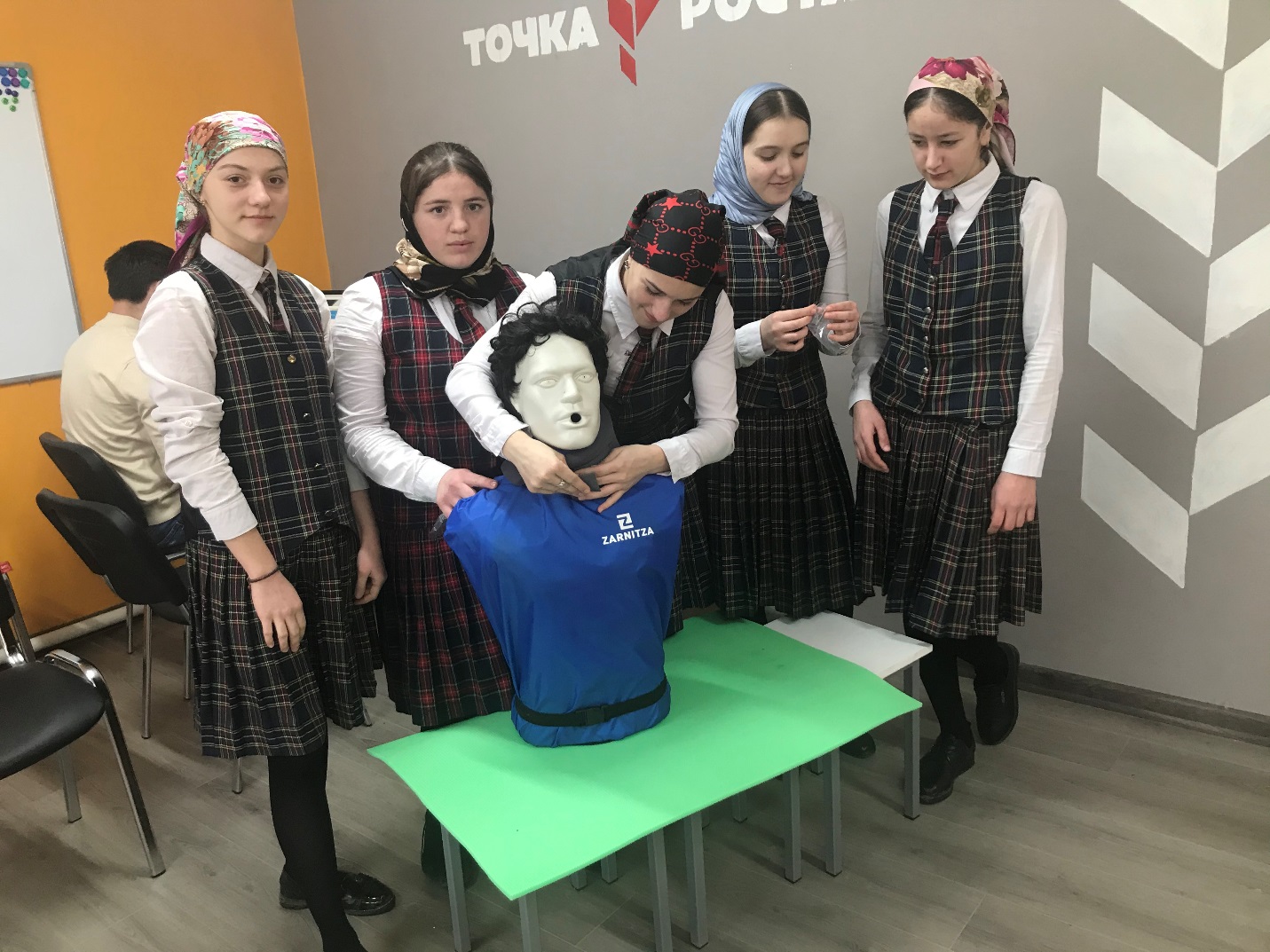                                 Список детей – сирот.ГКОУ РД «Дарада-Мурадинский лицей Гергебильского района»                                       Справка                     о выполнении рекомендации методиста.14 января 2020 года нашему лицею была оказана методическая помощь.  В ходе проверки были даны следующие рекомендации:Любые виды диагностических исследований сохранять вместе с анализом.Чаще выступать на педагогических советах, совещаниях с анализом  проводимых  исследований, давать рекомендации педагогам.Все рекомендации учтены и в дальнейшем будут выполнены.             По данным рекомендациям диагностические исследования буду сохранять вместе с анализами.              В дальнейшем постараюсь выступать на педагогических совещаниях, проанализировать проводимые исследования и давать необходимые  рекомендации  педагогам.Социальный педагог                                                                /Османова Ш.Г./ГКОУ РД  « Дарада-Мурадинский лицей  Гергебильского района»                                                                                 Справка                       о выполнении рекомендации методиста.             14 января 2020 года нашему лицею была оказана методическая помощь. В ходе проверки были даны следующие рекомендации.Весь материал по работе с одаренными детьми скомпонован в одну папку. Разработать долгосрочный план и программу по работе с одаренными детьми. Анализировать результаты олимпиад по предметам федерального и регионального компонента по завершению всех этапов ВсОШ.  Стремиться выходить по результатам конкурсов, олимпиад за пределы школьного, территориального уровня на республиканский и международный уровень. Педагогам предметникам составить планы на подготовку учащихся к олимпиадам. Изучать опыт работы учителей: документация, способы передачи дополнительной информации, проведения консультаций, кружков по интересам, индивидуальные планы развития и т.д. Руководителям МО  проанализировать и продумать целенаправленную и систематическую работу над выявлением  и развитием одаренных учащихся, рассматривать наиболее приемлемые  и эффективные методы работы с учениками на заседаниях МО, составлять индивидуальные  планы развития работы по своему предмету.     Все рекомендации учтены и в дальнейшем будут выполнены. 1.  Завучем по УВР и учителями предметниками, опираясь на рекомендации,  составлен план по подготовке детей к территориальным  конкурсам и олимпиадам.2. Разработан долгосрочный план и программа с одаренными детьми.3. Планируется обобщения опыта учителей (Изагахмаевой Р.М. и Зайналовой П.А.)  классного руководителя (Иманшапиева К.Г.) .4. Составлены индивидуальные планы развития работы по своему предмету.      Социальный педагог                                                             Османова Ш.Г.ГКОУ РД «Дарада-Мурадинский лицей Гергебильского района»                                       Справка           О профилактике гриппа и другие острие респираторные вирусные инфекции.            В период с 14.05.19 по 19.05.19 г.в   Дарада- Мурадинском  лицее Гергебильского прошла  акция «За здоровый образ жизни», в рамках которой объявлено множество творческих конкурсов и профилактических мероприятий. Наш лицей  приняла  активное участие мероприятиях по ЗОЖ.                  В ходе проведения мероприятий  здорового образа жизни в лицее  были охвачены все возрастные группы обучающихся, использованы различные формы проведения мероприятий: классные часы, спортивные состязания,  акции, распространение листовок для взрослых по ЗОЖ, выставка рисунков. Цель: формирование отношения к ЗОЖ как личному и общественному приоритету, осуществление комплексных профилактических мероприятий, направленных на формирование негативного общественного отношения к асоциальному поведению.В ходе акции «За здоровый образ жизни» с целью профилактики  вредных привычек среди несовершеннолетних в школе  проводились следующие мероприятия:1.В основном звене на классных часах проводились беседы на тему «Как не стать жертвой наркотиков, алкоголя  и табакокурения, где обучающиеся познакомились с информацией и статистикой по данным проблемам в области и районе.2. Оформлен стенд с рисунками школьников начального и основного звеньев «Мы выбираем здоровье!» 3.  рассказала обучающимся о необходимости ведения здорового образа жизни, о правильном питании  на общешкольной фитнес-разминке, которая в нашей школе проводится ежедневно в течение всего года.  4.Социальным педагогом в начальных классах был проведен диспут «Что значит здоровье?». Обсуждая ответы, ребята выполняли творческие задания, работая в парах и группах, где говорилось о том, как можно научиться противостоять вредным привычкам, правильно питаться, заниматься спортом. В 5-11 х классах было проведено психологическое тестирование: «Моё здоровье», полученные данные свидетельствуют   о наличие у подростков уважительного отношения к  своему здоровью, положительном отношении к спорту, закаливанию, правильной сбалансированной пище, а также «твердого нет» к вредным привычкам. 8.В период с 14 по 19 апреля  классными руководителями проведены часы общения по ЗОЖ на темы «Здоровье дороже золота!», «То, что не купишь за деньги», «Здорово жить», «Я люблю жизнь» и т.д.9.Очень важную роль в профилактике вредных привычек выполняет просветительская работа родителей. Просвещение родителей осуществляется через родительские лектории, общешкольные и классные родительские собрания. Поэтому 15.04.18 были проведены классные родительские собрания.Вопрос профилактики вредных привычек среди несовершеннолетних находился на постоянном контроле директора лицея, педагогического коллектива  лицея, работа в данном направлении продолжается постоянно и непрерывно.                                             Социальны	 педагог ___________Османова Ш.Г..                                                    Отчето  проведения мероприятия в ГКОУ РД  «Дарада- Мурадинский лицей Гергебильского района» в рамках  акции «всероссийский урок  по оказанию первой медицинской помощи»        22 февраля 2020 года наш лицей присоединился к акции « Всероссийский урок по оказания первой медицинской помощи».Цель акции – повышение медицинской грамотности учащихся средних и старших классов в вопросах оказания первой помощи, а также формирование ответственного отношения к вопросам здоровья.              Мероприятия проходило в форме беседы с использованием презентации, содержащей наглядные иллюстрации, информацию о правилах оказания первой медицинской помощи и проверочный тест опрос.  В ходе занятия состоялось обобщение теоретических знаний по оказанию первой медицинской помощи, а также применение их в практической деятельности (умение накладывать повязки, жгут). Дети обсуждали порядок и правила поведения в чрезвычайных ситуациях, которые могут произойти в лицее (потеря сознания на уроке, перелом конечностей, порез в столовой, получение травм во время проведения спортивных игр).      Активное участие в мероприятии принимала медицинская сестра Гусейнова А., которая непосредственно на практике показала основные действия при оказании первой медицинской помощи.      Итогом занятия стали полученные умения и навыки, которые подростки смогут уверенно применить в сложной жизненной ситуации. Также мероприятие способствовало воспитанию у лицеистов чувства товарищества, формированию потребности  бережного  отношения к своему здоровью и здоровью окружающих.                                             Социальны	 педагог ___________Османова Ш.Г.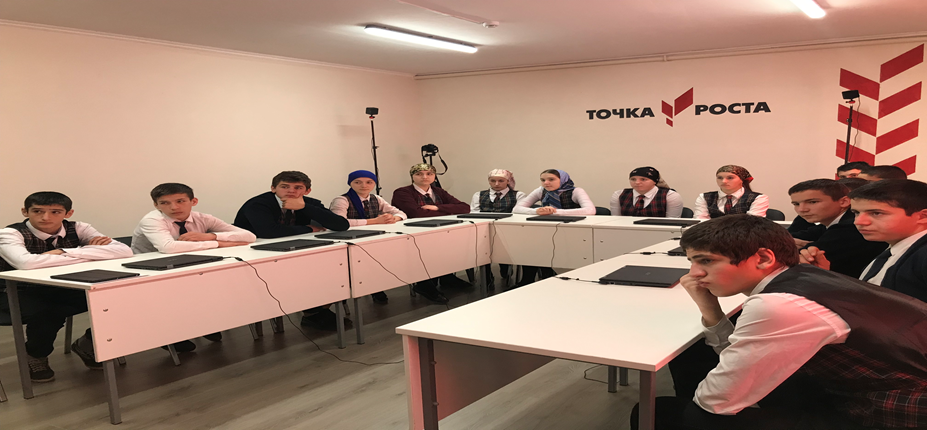 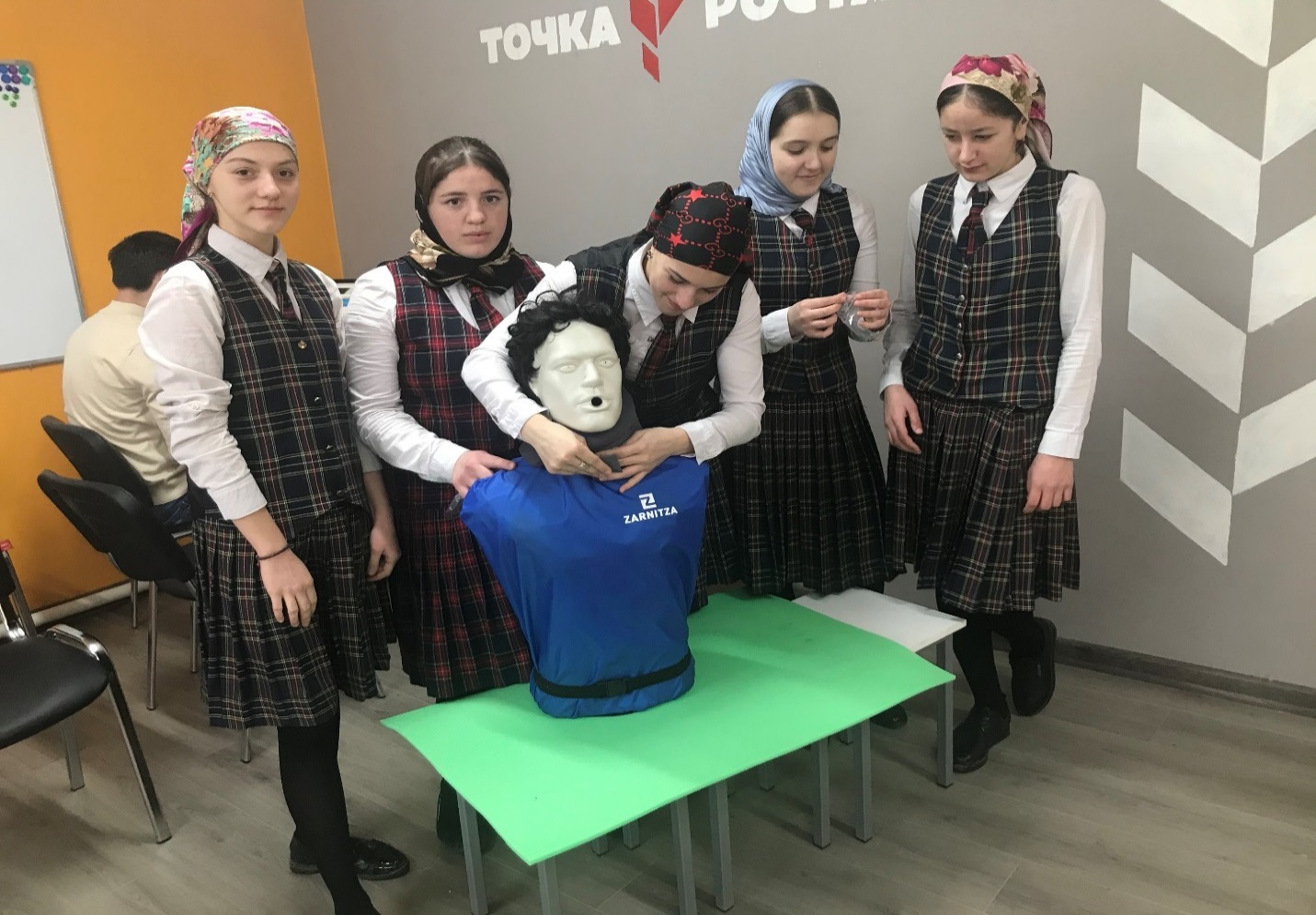 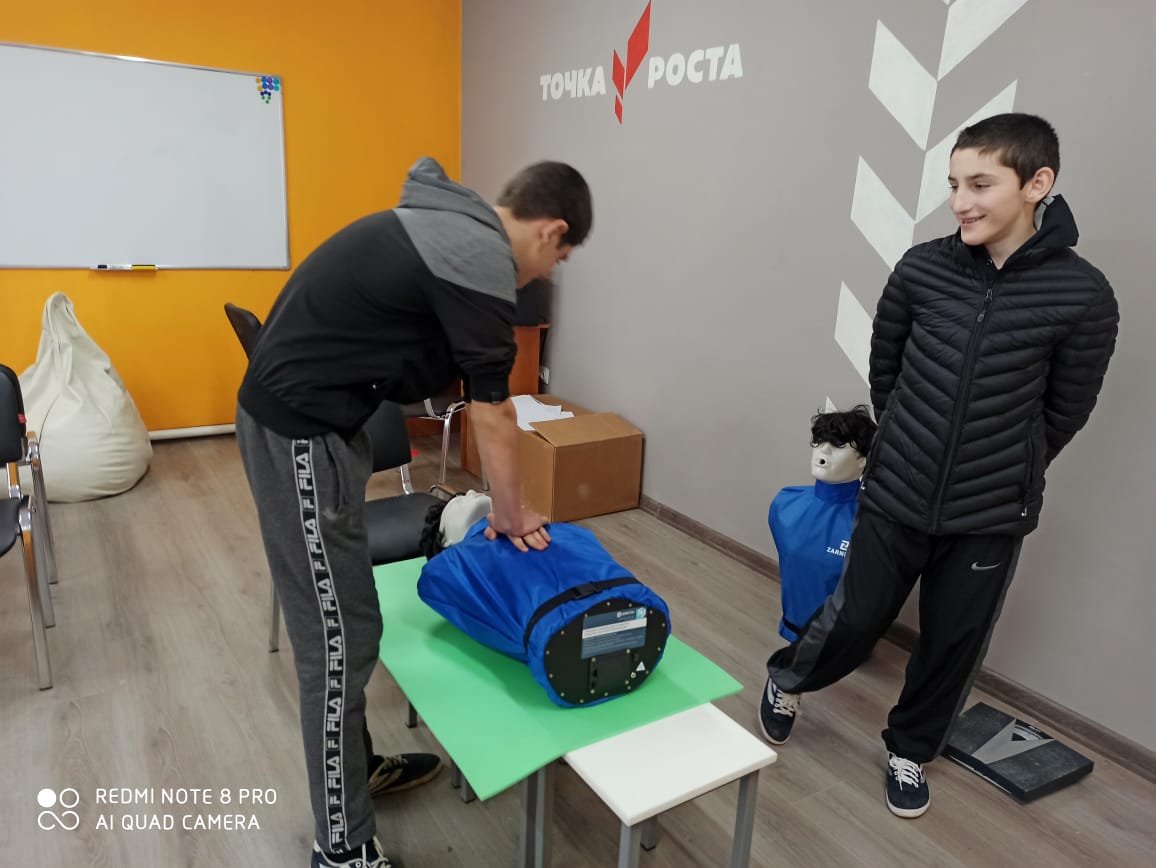 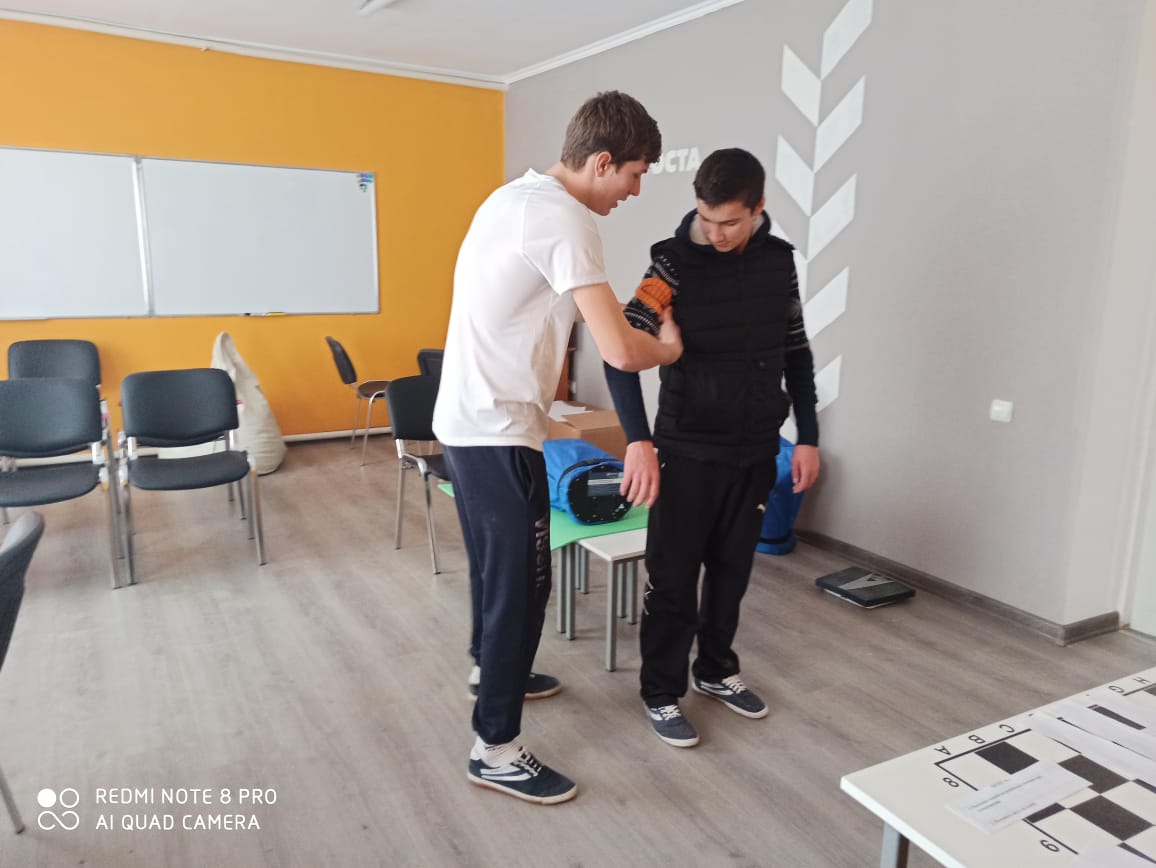 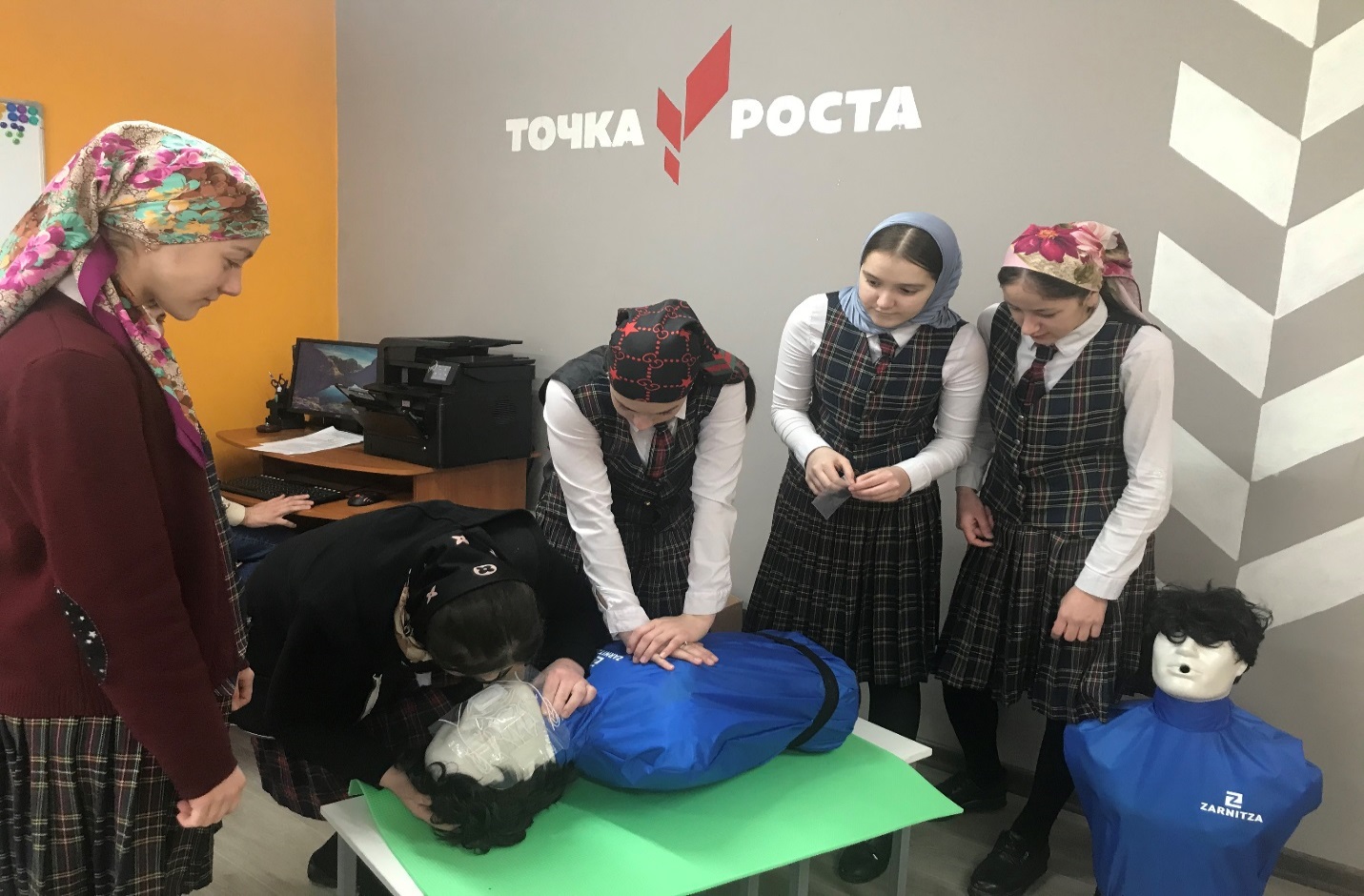 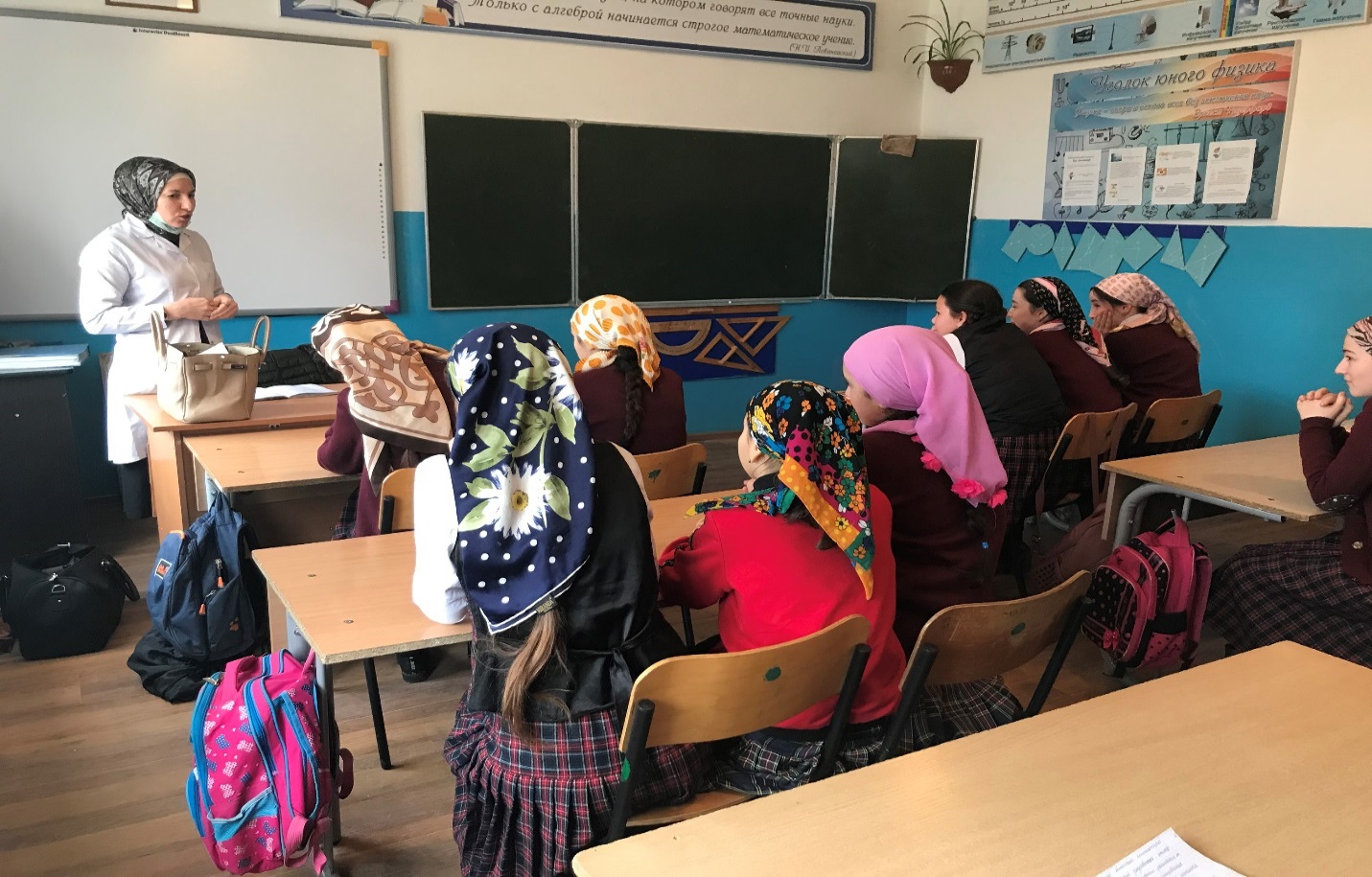 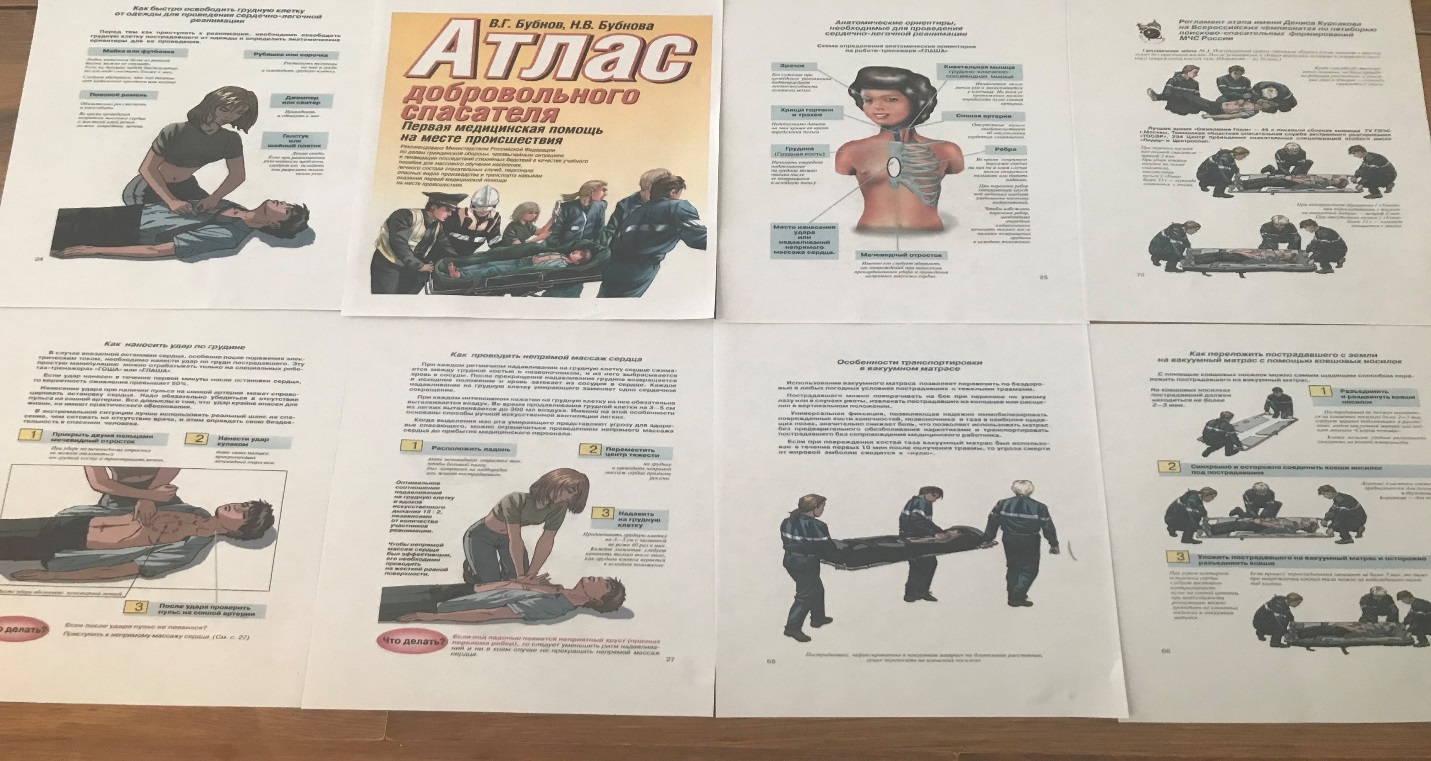 Сведения о детяхСведения о детяхСведения о детях№ФИО ребенкаДатарожденияКласс2Магомедхабивова Марьям Такаюдиновна25.01.200583Магомедхабибова Аминат Такаюдиновна3.09.200494Абдулаев Магомедкамиль Абдулаевна1.12.200310